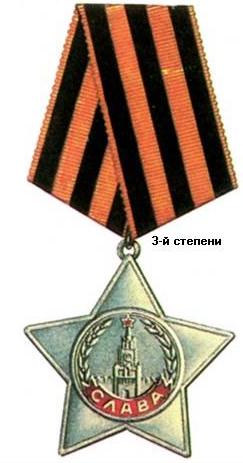 

Музыка Михаил Кириллович 1912г.р. Звание: гв. ст. сержант 
в РККА с 1941 года Место призыва: Комаринский РВК, Белорусская ССР, Полесская обл., Комаринский р-н № записи: 25278551Архивные документы о данном награждении:I. Приказ(указ) о награждении и сопроводительные документы к нему- первая страница приказ или указа- строка в наградном списке- наградной листII. Учетная картотека- данные в учетной картотекеОрден Славы III степени 

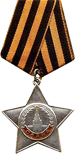 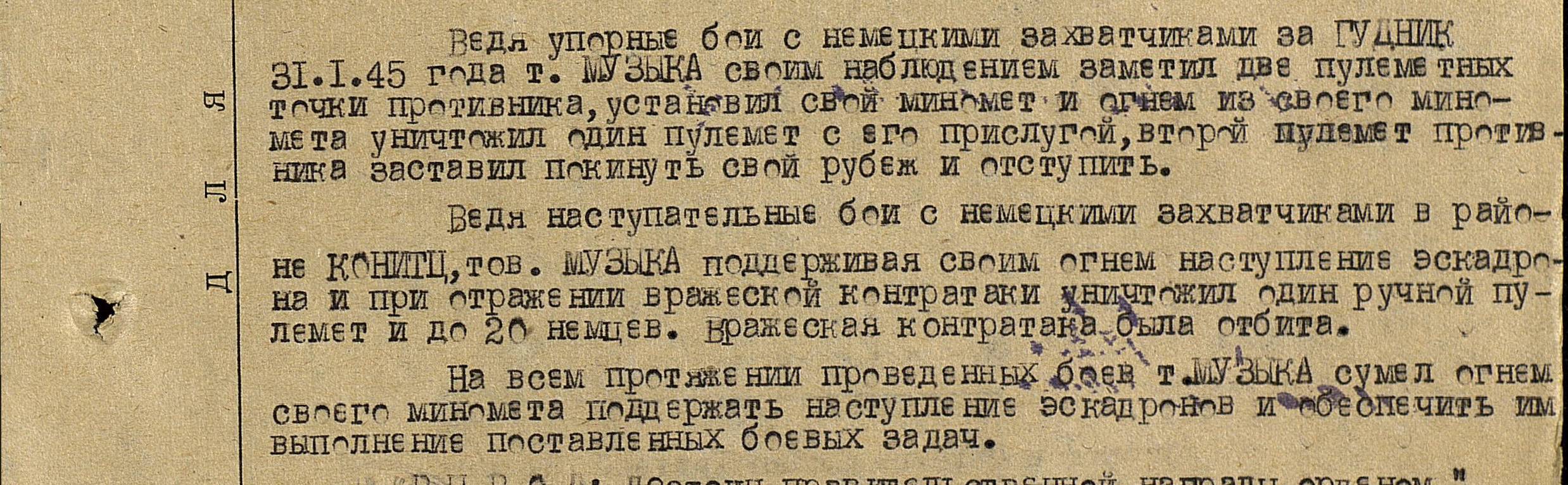 - первая страница приказ или указа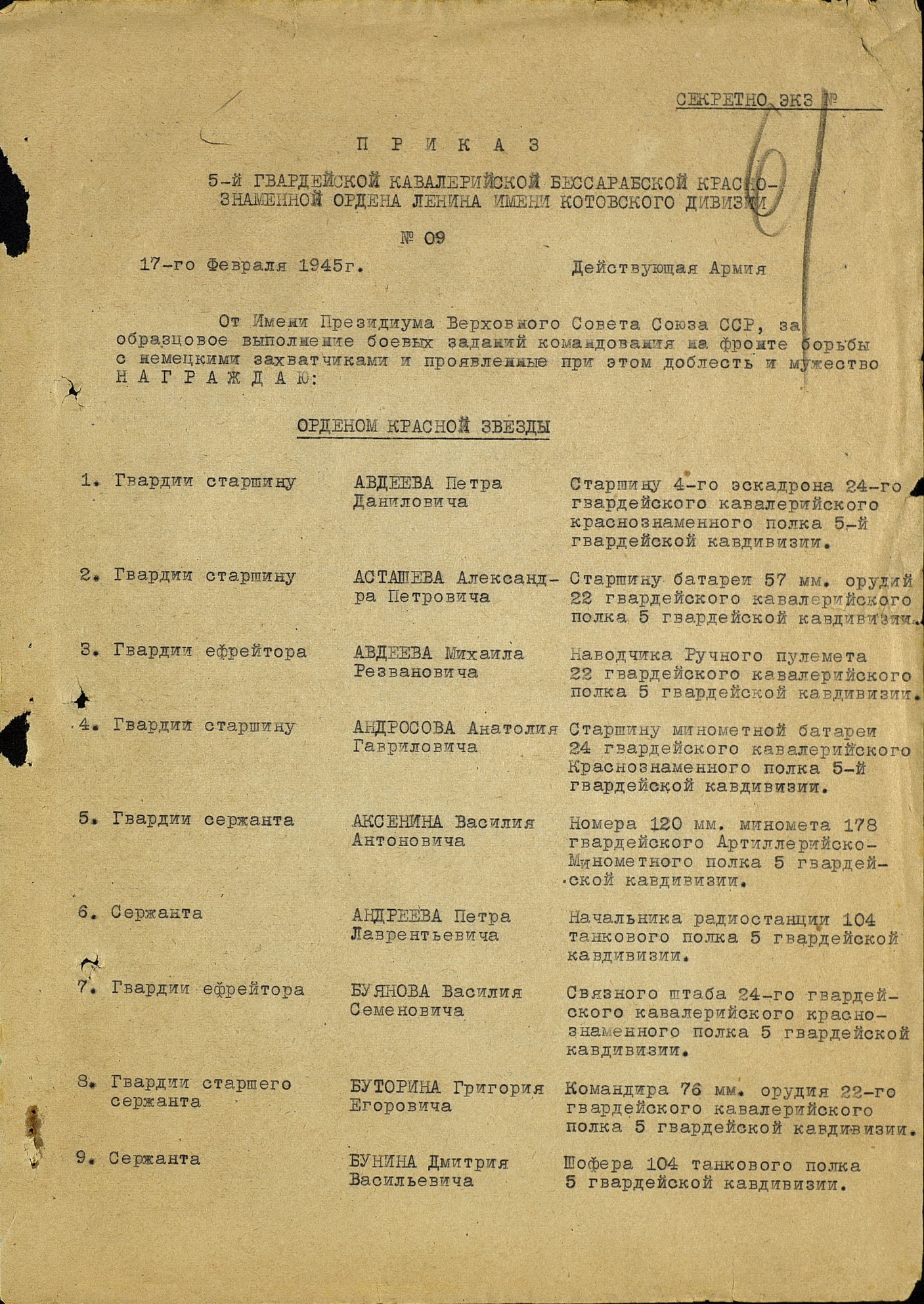 - строка в наградном списке    - 33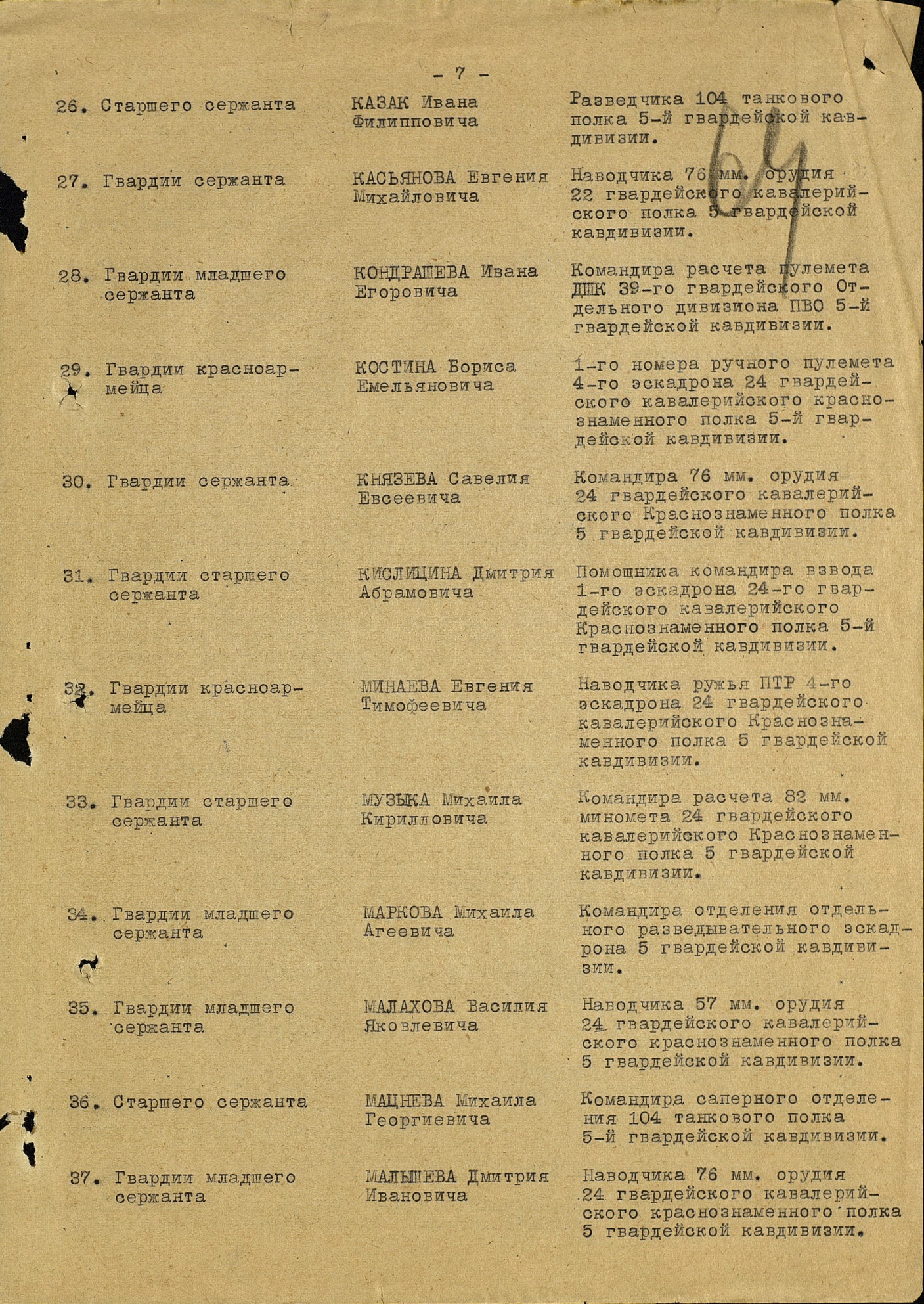 - наградной лист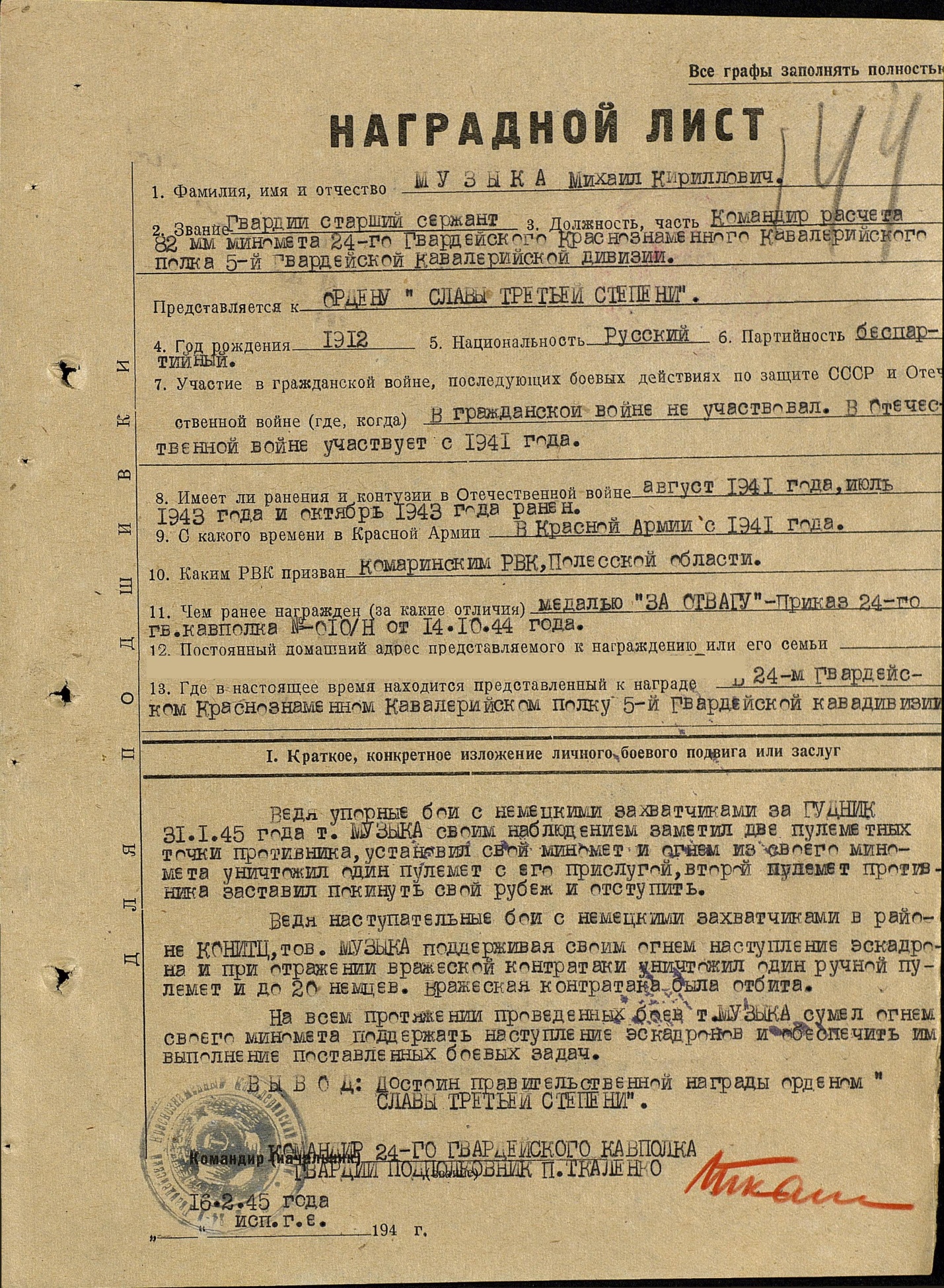 - данные в учетной картотекеМузыка Михаил КирилловичГод рождения: __.__.1912 
гв. ст. сержант 
в РККА с года 
место рождения: № записи: 1269978891